December 27, 2012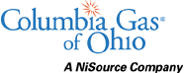 Public Utilities Commission of ATTN:  Renee’ JenkinsDirector of AdministrationDocketing Division - 13th FloorRe: 	Case Number 89-8003-GA-TRF	Case Number 08-1344-GA-EXMDear Ms. Jenkins:In compliance with the Public Utilities Commission of Ohio's rules governing Tariff Filing Procedures in Case Number 89-500-AU-TRF, Columbia Gas of Ohio, Inc. (Columbia) has enclosed for filing a copy in the above referenced dockets the following tariff sheets:Very truly yours,/s/ Larry W. MartinLarry W. MartinDirectorRegulatory PolicyEnclosuresSection No.             Sheet No.Page No.           Description                         Description              One Hundred and Eighty-Eighth Revised Sheet No. 1AIndexOne Hundred and  Thirty-Fourth Revised Sheet No. 1bIndexVForty-First Revised Sheet No. 22Standard CHOICE Offer Rider (SCO)Standard CHOICE Offer Rider (SCO)VFifteenth Revised Sheet No. 30aChoice/SCO Reconciliation Ride (CSRR)Choice/SCO Reconciliation Ride (CSRR)VISixteenth Revised Sheet No. 672 of 3Banking and Balancing ServiceBanking and Balancing ServiceVIISixteenth Revised Sheet No. 2910Choice/SCO Reconciliation Ride (CSRR)Choice/SCO Reconciliation Ride (CSRR)